AHAD 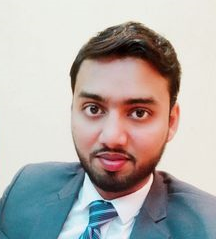 Email: ahad.389884@2freemail.comObjective:Accounting financial vision and strategy, translating objectives into actionable plans to achieve improved financial operations. Gained extensive experience in financial & MIS reporting, accounts payable, accounts receivable.Work Experience:Accountant	               Job ResponsibilitiesManage and oversee the daily operations of the accounting department including:month and end-year processaccounts payable/receivablecash receiptsgeneral ledgerpayroll and utilitiesrevenue and expenditure variance analysiscapital assets reconciliationstrust account statement reconciliations,debt activityEstablish and maintain fiscal files and records to document transactionsBANK ISLAMI	(OCT 2016 To OCT 2017) Business ExecutiveJob ResponsibilitiesCorporate Mortgage Home Finance.To build on the existing portfolio of clients, market new and existing offerings to them, to identify selling and cross-selling opportunities through the daily analysis and interactions made with clients in order to help achieve the sub-department’s Business targets.Develop a close working relationship with all departments / sub-departments including Product partners.Responsible for preparing credit information of Finance quality trendsPreparing statements and reports in a timely and accurate manner to meet the department’s requirements, policies, and standardsDocument Controlling and Coordination for ProcessingNOOR BANK	 (FEB 2015 To SEP 2016) Senior Relationship OfficerJob ResponsibilitiesManage the portfolio of Personal Financing, Account opening.Providing the wide range of consumer products along with the finest Branch Operation services in town, which presents the match less blend of Sales & Service to our Valued Customer.EMIRATES ISLAMIC BANK	 (AUG 2014 To JAN 2015) Sales OfficerJob ResponsibilitiesBring in customers through professional reference, natural market and cold calls.Follow up with the customers.Provide best services to my customer.Create new Relationship and concentrate on New CustomersMEEZAN BANK Ltd	 (NOV 2011 TO AUG 2014) Business Development OfficerJob ResponsibilitiesBranch banking Manage the portfolio of Liabilities. Laptop Financing, Car Finance and House Financing.Bring in the most deposit in CASA and Term Deposits, through professional reference, natural market.Prepare account verification checklist, SDD, Risk score sheet, EDD, Account opening tracking sheet, KYC report, Day planner, Call report.Concentrate on businesses to get maximum deposits and for long term pure banking.Monitor transactions of accounts in the portfolio (AML).STANDARD CHARTERED BANK 	(NOV 2010 TO APR 2011) DIRECT SALES REPRESENTATIVEJob ResponsibilitiesManage the portfolio of Liabilities, Car Finance and House Financing.Initialize, maintain and establishes the strong and long term Relationships with potential customers.Providing the wide range of consumer products along with the finest Branch Operation services in town, which presents the match less blend of Sales & Service to our Valued Customer.NIB Bank Ltd 	(MAY 2008 TO OCT 2010) Relationship Officer (CMM- Mortgage- Business Loans)Job ResponsibilitiesManage the portfolio of Liabilities, Commercial Mass Market Business Loans, Hypo, and Secured Loans.Initialize, maintain and establishes the strong and long term Relationships with potential customers.Understand the customer need and carry out KYC to ensure better portfolio performance in terms of customer repayment behavior.Academic QualificationMaster Economy & Finance		(Karachi University)	2014Post Graduate Diploma		(Karachi University)	2010Bachelor of commerce		(Karachi University)	2009References:	To be furnished on request.